Střední zdravotnická škola, Karviná, příspěvková organizace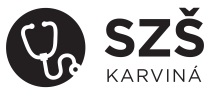 	                                                                Borovského 2315/1, 733 01 Karviná - Mizerov*Poznámka: Dopustí-li se žák během PMZ pochybení, které by vedlo k ohrožení zdravotního stavu či života pacienta, bude celá PMZ hodnocena nedostatečně.Kritéria hodnocení praktické maturitní zkoušky oboru Praktická sestra, školní rok 2023/2024BodySběr informacívyužívá účelně všechny získané informace4využívá účelně většinu získaných informací3nerozumí některým informacím ve zdravotnické dokumentaci a má problémy využít získané informace 2nerozumí některým informacím ve zdravotnické dokumentaci a nedokáže využít získané informace1při práci s dokumentací nerozumí odborné terminologii ani dalším informacím0Organizace prácesystematicky si organizuje a plánuje jednotlivé pracovní úkony, všímá si změn stavu a potřeb nemocných4systematicky si organizuje a plánuje jednotlivé výkony s drobnými nedostatky, všímá si změn stavu a potřeb nemocných3rozvržení a plán práce je nesystematický, ne vždy si umí všimnout změn stavu nebo potřeb nemocných2rozvržení a plán práce je nesystematický, nereaguje na potřeby nemocných, je pasivní1není schopen pracovat samostatně s ohledem na potřeby nemocných, plán práce je nesystematický0Dodržování postupů odborných výkonů a zásad BOZPprovádí odborné výkony bez chyb4provádí odborné výkony s drobnými chybami3provádí odborné výkony s chybami, které neohrožují zdraví pacienta2provádí odborné výkony s většími chybami, které však neohrožují zdraví pacienta1nedodržuje postupy odborných výkonů, dělá závažné chyby, které ohrožují zdraví i život pacienta (záměna pacienta, léku, dávky léku …)*0Předání informací o klientechinformace o klientech předává přesně, srozumitelně a pravdivě4informace o klientech předává s malými nepřesnostmi, srozumitelně a pravdivě3informace o klientech předává s nepřesnostmi, srozumitelně a pravdivě2informace o klientech předává s chybami, nesrozumitelně a pravdivě1informace o klientech předává se závažnými chybami, nesrozumitelně a nepravdivě0Chování ke klientůmempatické, aktivně vyhledává potřeby nemocných4ohleduplné, v souladu s potřebami nemocných3taktní, ne vždy v souladu s potřebami nemocných2odměřené, málo citlivé1málo ohleduplné, bez zřetele na potřeby nemocných0Zpracování ošetřovatelské dokumentaceprecizní, bezchybné vypracování 4formální/vypracování s minimálními nedostatky a chybami3chybí důležitá fakta/průměrné vypracování s nedostatky a chybami2podprůměrné vypracování s nedostatky a chybami1slabá úroveň se závažnými nedostatky a chybami0Obhajoba poskytnuté ošetřovatelské péče před maturitní komisínadprůměrné vědomosti, dokáže je vždy aplikovat v praxi 4dobré vědomosti, ne vždy je dokáže aplikovat v plném rozsahu 3průměrné vědomosti, není si jistý v jejich aplikaci a zdůvodnění pro praxi 2vědomosti podprůměrné, při jejich využití v praxi má problém zdůvodnit některé oš. postupy1velmi slabá úroveň vědomostí, pracuje s chybami, nedokáže teoreticky zdůvodnit oš. postupy 028 – 24 b.23 – 19 b.18 – 13 b.12 – 8 b.7 – 0 b.výbornýchvalitebnýdobrýdostatečnýnedostatečný